平陆县规划委员会关于《平陆县傅岩路与学苑街交叉口西南角地块控规修改研究报告》等5个地块规划条件论证报告、建设项目实施评估报告的批前公示为进一步优化空间布局，提高规划的科学性、民主性和可实施性，根据《中华人民共和国城乡规划法》等有关法律、法规的规定，《平陆县傅岩路与学苑街交叉口西南角地块控规修改研究报告》等5个地块规划条件论证报告、建设项目实施评估报告已经规划委员会审议通过（平陆县规划委员会会议纪要〔2022〕第6号）。按照法定程序，现将该5个规划编制成果进行批前公示,欢迎社会各界人士提出宝贵意见和建议。一、公示时间2022年9月19日至2022年11月2日（30个工作日）。二、公示地点平陆县人民政府网站。三、公示意见反馈方式（一）电子邮件请发送到：plcjghg@126.com；（二）书面意见请邮寄至平陆县自然资源局，邮编：044300；（三）意见和建议请在公示期限内提出，逾期未反馈，将视为无意见；（四）咨询电话：0359-3522113。四、公示内容（一）《平陆县傅岩路与学苑街交叉口西南角地块控规修改研究报告》1.地块位置地块位于傅岩路与学苑街交叉口西南角（平陆中学对面），地块面积3.42亩。2.地块规划条件用地性质：80%二类城镇住宅用地混合20％商业用地。规划控制指标：容积率≤2.6，建筑密度≤26%，绿地率≥32%，建筑限高≤36米。3.《平陆县傅岩路与学苑街交叉口西南角地块控规修改研究报告》图则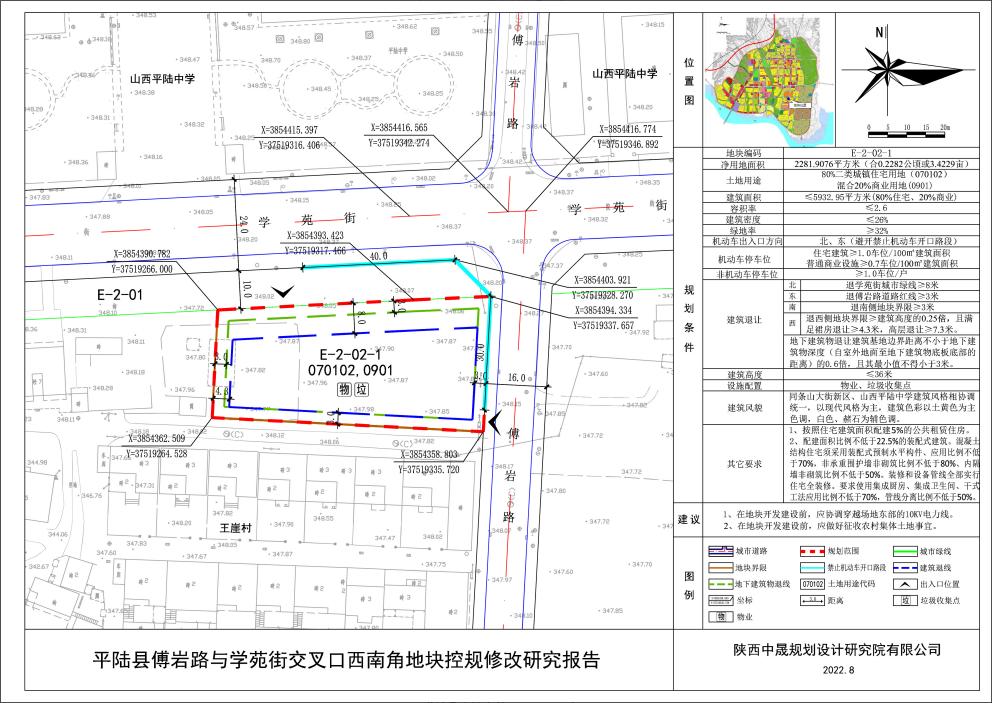 （二）《平陆县茅津路与向阳街交叉口西南角地块规划条件论证报告》1.地块位置地块位于平陆县茅津路与向阳街交汇处西南侧（心梦小区北侧），地块面积6.09亩。2.地块规划条件用地性质：80%二类城镇住宅用地混合20％商业用地。规划控制指标：容积率≤2.9，建筑密度≤26%，绿地率≥32%，建筑限高≤36米。3.《平陆县茅津路与向阳街交叉口西南角地块规划条件论证报告》图则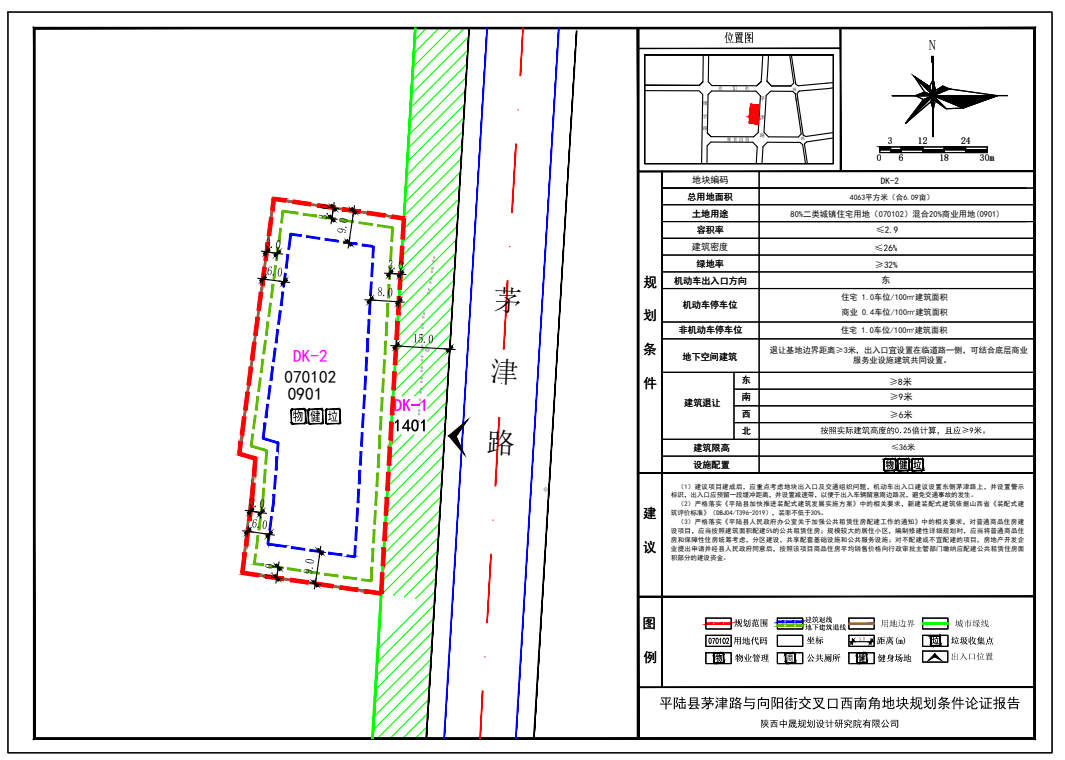 （三）《平陆县209国道与太阳路交叉口东南角地块规划条件论证报告》1.地块位置地块位于G209（北环路）与太阳路交叉口东南角，地块面积23.61亩。2.地块规划条件用地性质：广场用地6.63亩，道路用地4.34亩，80％二类城镇住宅用地混合20％商业用地12.64亩。广场用地规划控制指标：容积率≤0.1，建筑密度≤10%，绿地率≥40%，建筑限高≤6米。80％二类城镇住宅用地混合20％商业用地规划控制指标：容积率1.6-1.9，建筑密度≤32%，绿地率≥30%，建筑限高≤36米。3.《平陆县209国道与太阳路交叉口东南角地块规划条件论证报告》图则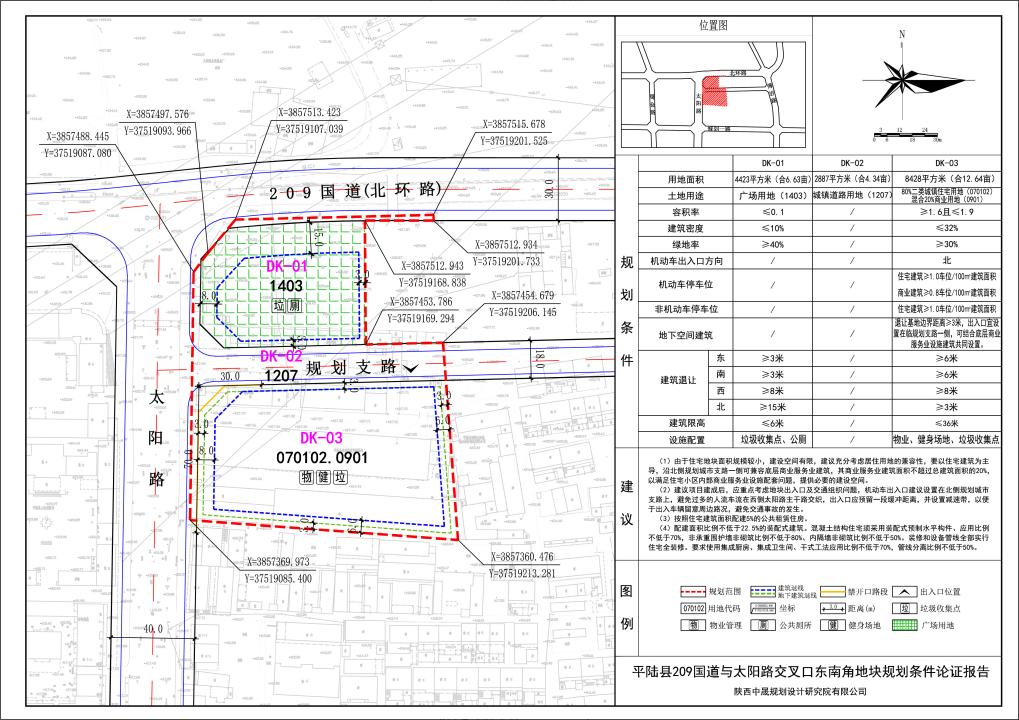 （四）《平陆县王村冷库仓储服务中心建设项目实施评估报告》1.地块位置平陆县常乐镇王村冷库仓储服务中心建设项目位于常乐镇王村北侧（王村村委会西北方向约300米），地块面积8.55亩。2.地块规划条件用地性质：二类工业用地。     规划控制指标：容积率≥1.0，建筑密度≥40%，绿地率≤20%，建筑限高≤18米。3.《平陆县王村冷库仓储服务中心建设项目实施评估报告》图则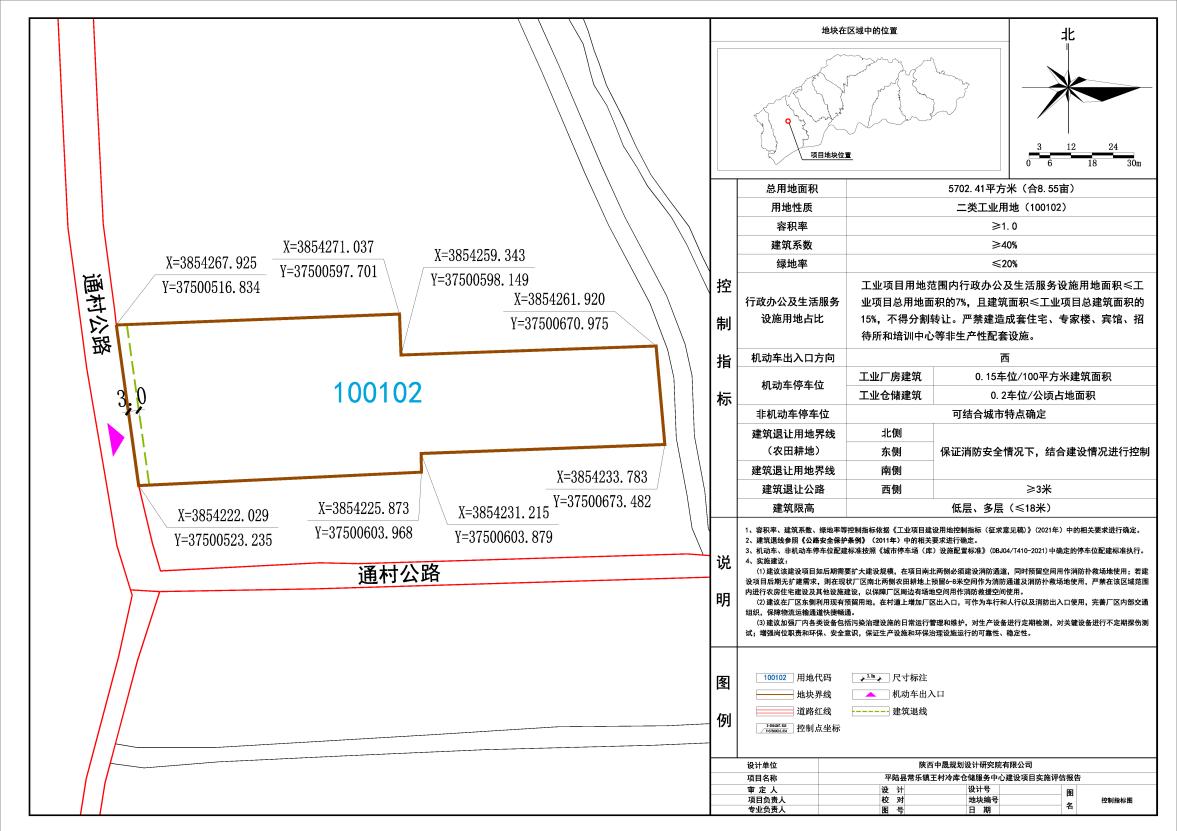 （五）《平陆县常乐镇中心卫生院建设项目实施评估报告》1.地块位置平陆县常乐镇中心卫生院建设项目位于常乐镇顺头村，地块面积6.66亩。2.地块规划条件用地性质：医疗卫生用地。     规划控制指标：容积率≤1.0，建筑密度≤55%，绿地率≥10%，建筑限高≤12米。3.《平陆县常乐镇中心卫生院建设项目实施评估报告》图则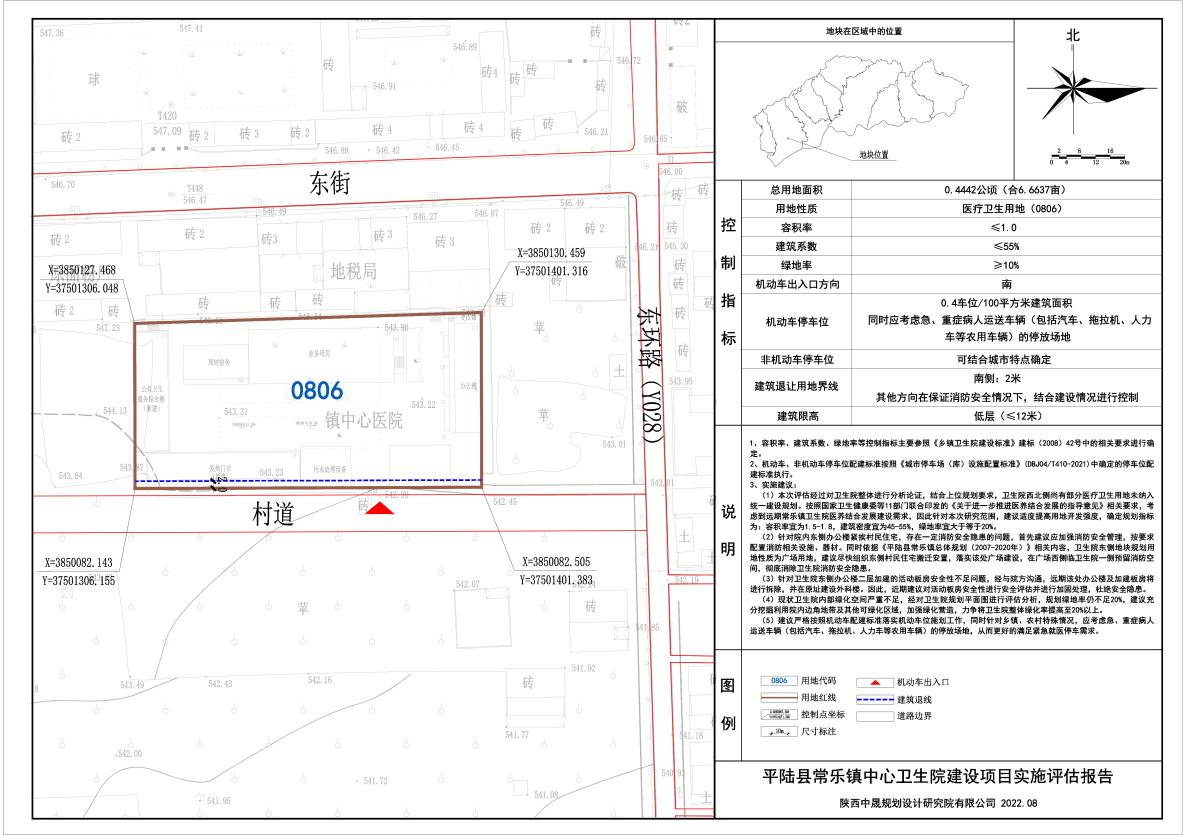 2022年9月19日    